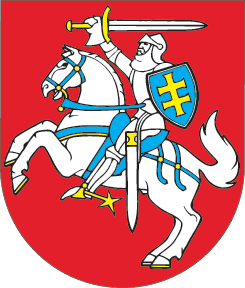 LIETUVOS RESPUBLIKOSDRAUDIMO ĮSTATYMO 93, 114, 127 STRAIPSNIŲ PAKEITIMO IR 228 STRAIPSNIO PRIPAŽINIMO NETEKUSIU GALIOS ĮSTATYMO 5 STRAIPSNIO PRIPAŽINIMO NETEKUSIU GALIOSĮSTATYMAS2013 m. gruodžio 19 d. Nr. XII-720Vilnius(Žin., 2013, Nr. 46-2247)1 straipsnis. 5 straipsnio pripažinimas netekusiu galios5 straipsnį pripažinti netekusiu galios.Skelbiu šį Lietuvos Respublikos Seimo priimtą įstatymą. RESPUBLIKOS PREZIDENTĖ	DALIA GRYBAUSKAITĖ